PROCESSOS JULGADOS PELO EGRÉGIO TRIBUNAL PLENO DO TRIBUNAL DE CONTAS DOESTADO DO AMAZONAS, SOB A PRESIDÊNCIA DO EXMO. SR. CONSELHEIRO ÉRICO XAVIERDESTERRO E SILVA, NA 36ª SESSÃO ADMINISTRATIVA DE 11 DE OUTUBRO DE 2022.JULGAMENTO EM PAUTA: CONSELHEIRO-RELATOR: ÉRICO XAVIER DESTERRO E SILVA.PROCESSO Nº 008818/2022 - Requerimento de Concessão de Indenização de Verbas Rescisórias, tendocomo interessado o Sr. Carlos Jose Lobo Braga.ACÓRDÃO ADMINISTRATIVO Nº 402/2022: Vistos, relatados e discutidos estes autos acimaidentificados, ACORDAM os Excelentíssimos Senhores Conselheiros do Tribunal de Contas do Estado doAmazonas, reunidos em Sessão do Tribunal Pleno, no exercício da competência atribuída pelo art. 12,inciso I, alínea “b” e inciso X, da Resolução nº 04/2002-TCE/AM, à unanimidade, nos termos do voto doExcelentíssimo Senhor Conselheiro-Relator, com base na Informação da DIRH e no Parecer da DIJUR, nosentido de: 9.1. DEFERIR o pedido do ex-servidor Carlos José Lobo Braga, matrícula nº 003.560-2A, nosentido de reconhecer o direito à indenização das verbas rescisórias no valor de R$ 27.647,87 (vinte esete mil, seiscentos e quarenta e sete reais e oitenta e sete centavos), conforme Cálculo de VerbasRescisórias Nº 85/2022/DIPREFO/DRH; 9.2. DETERMINAR à Diretoria de Recursos Humanos que: a)Providencie o registro da indenização, objeto dos presentes autos; b) Aguarde o cronograma financeiro aser disponibilizado pela DIORF e, em seguida, mediante disponibilidade financeira e orçamentária,encaminhe o feito à referida Diretoria para que proceda ao pagamento dos valores referentes à indenizaçãodas verbas rescisórias; c) Comunique a interessada quanto ao teor da decisão. 9.3. ARQUIVAR o processonos termos regimentais, após o cumprimento integral do decisum.PROCESSO Nº 010026/2022 – Requerimento de Concessão de Indenização de Verbas Rescisórias, tendocomo interessada a Sra. Maria Ivanice Martins Arguelles.ACÓRDÃO ADMINISTRATIVO Nº 403/2022: Vistos, relatados e discutidos estes autos acimaidentificados, ACORDAM os Excelentíssimos Senhores Conselheiros do Tribunal de Contas do Estado doAmazonas, reunidos em Sessão do Tribunal Pleno, no exercício da competência atribuída pelo art. 12,inciso I, alínea “b” e inciso X, da Resolução nº 04/2002-TCE/AM, à unanimidade, nos termos do voto doExcelentíssimo Senhor Conselheiro-Relator, com base na Informação da DIRH e no Parecer da DIJUR, nosentido de: 9.1. DEFERIR o pedido da ex-servidora Maria Ivanice Martins Arguelles, matrícula nº000.114-7C, no sentido de reconhecer o direito à indenização das verbas rescisórias no valorde R$ 70.740,18 (setenta mil, setecentos e quarenta reais e dezoito centavos), conforme CÁLCULO DEVERBAS RESCISÓRIAS Nº 84/2022/DIPREFO/DRH; 9.2. DETERMINAR à Diretoria de RecursosHumanos que: a) Providencie o registro da indenização, objeto dos presentes autos; b) Aguarde ocronograma financeiro a ser disponibilizado pela DIORF e, em seguida, mediante disponibilidade financeirae orçamentária, encaminhe o feito à referida Diretoria para que proceda ao pagamento dos valoresreferentes à indenização das verbas rescisórias; c) Comunique a interessada quanto ao teor da decisão.9.3. ARQUIVAR o processo nos termos regimentais, após o cumprimento integral do decisum.PROCESSO Nº 007712/2022 – Requerimento de Concessão de Indenização de Verbas Rescisórias, tendocomo interessada a Sra. Erika Caroline Lopes dos Santos Amorim.ACÓRDÃO ADMINISTRATIVO Nº 404/2022: Vistos, relatados e discutidos estes autos acimaidentificados, ACORDAM os Excelentíssimos Senhores Conselheiros do Tribunal de Contas do Estado doAmazonas, reunidos em Sessão do Tribunal Pleno, no exercício da competência atribuída pelo art. 12,inciso I, alínea “b” e inciso X, da Resolução nº 04/2002-TCE/AM, à unanimidade, nos termos do voto doExcelentíssimo Senhor Conselheiro-Relator, com base na Informação da DIRH e no Parecer da DIJUR, nosentido de: 9.1. DEFERIR o pedido da ex-servidora Erika Caroline Lopes dos Santos Amorim, Assessorade Conselheiro, matrícula nº 002081-8C, no sentido de reconhecer o direito à indenização das verbasrescisórias no valor de R$ 70.672,04 (setenta mil, seiscentos e setenta e dois reais e quatro centavos),conforme o Cálculo de Verbas Rescisórias (0315339); 9.2. DETERMINAR à Diretoria de RecursosHumanos que: a) Providencie o registro da indenização, objeto dos presentes autos; b) Aguarde ocronograma financeiro a ser disponibilizado pela DIORF e, em seguida, mediante disponibilidade financeirae orçamentária, encaminhe o feito à referida Diretoria para que proceda ao pagamento dos valores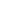 referentes à indenização das verbas rescisórias; c) Comunique a interessada quanto ao teor da decisão.9.3. ARQUIVAR o processo nos termos regimentais, após o cumprimento integral do decisum.PROCESSO Nº 006724/2022 – Requerimento de Concessão de Indenização de Verbas Rescisórias, tendocomo interessada a Sra. Thais Coimbra Nina.ACÓRDÃO ADMINISTRATIVO Nº 405/2022: Vistos, relatados e discutidos estes autos acimaidentificados, ACORDAM os Excelentíssimos Senhores Conselheiros do Tribunal de Contas do Estado doAmazonas, reunidos em Sessão do Tribunal Pleno, no exercício da competência atribuída pelo art. 12,inciso I, alínea “b” e inciso X, da Resolução nº 04/2002-TCE/AM, à unanimidade, nos termos do voto doExcelentíssimo Senhor Conselheiro-Relator, com base na Informação da DIRH e no Parecer da DIJUR, nosentido de: 9.1. DEFERIR o pedido da ex-servidora Thais Coimbra Nina, Auditor Técnico de ControleExterno, matrícula nº 003.663-3A, no sentido de reconhecer o direito à indenização das verbas rescisóriasno valor de R$ 18.486,29 (dezoito mil, quatrocentos e oitenta e seis reais e vinte e nove centavos),conforme Cálculos de Verbas Rescisórias (0314847); 9.2. DETERMINAR à Diretoria de RecursosHumanos que: a) Providencie o registro da indenização, objeto dos presentes autos; b) Aguarde ocronograma financeiro a ser disponibilizado pela DIORF e, em seguida, mediante disponibilidade financeirae orçamentária, encaminhe o feito à referida Diretoria para que proceda ao pagamento dos valoresreferentes à indenização das verbas rescisórias; c) Comunique o interessado quanto ao teor da decisão.9.3. ARQUIVAR o processo nos termos regimentais, após o cumprimento integral do decisum.PROCESSO Nº 011423/2022 – Requerimento de Averbação de Tempo de Contribuição, tendo comointeressada a servidora Natalie Grace Filizola Melro.ACÓRDÃO ADMINISTRATIVO Nº 406/2022: Vistos, relatados e discutidos estes autos acimaidentificados, ACORDAM os Excelentíssimos Senhores Conselheiros do Tribunal de Contas do Estado doAmazonas, reunidos em Sessão do Tribunal Pleno, no exercício da competência atribuída pelo art. 12,inciso I, alínea “b” e inciso X, da Resolução nº 04/2002-TCE/AM, à unanimidade, nos termos do voto doExcelentíssimo Senhor Conselheiro-Relator, com base na Informação da DIRH e no Parecer da DIJUR, nosentido de: 9.1. DEFERIR o pedido da servidora Natalie Grace Filizola Melro, Auditora Técnico deControle Externo, matrícula 0012378-A, ora lotada na Diretoria de Controle Externo de Obras Públicas -DICOP, quanto à averbação de 700 (setecentos) dias, ou seja, 01 (ano) ano, 11 (onze) meses e 05(cinco) dias, como tempo de contribuição; 9.2. DETERMINAR à Diretoria de Recursos Humanos aadoção de providências para a averbação do Tempo de Contribuição no assentamento funcional daservidora Natalie Grace Filizola Melro; e 9.3. ARQUIVAR o processo nos termos regimentais, após ocumprimento integral do decisum.PROCESSO Nº 010433/2022 - Termo Cooperação Técnica nº 001/2022, a ser firmado entre o ServiçoBrasileiro de Apoio às Micro e Pequenas Empresas - SEBRAE/AM e o Tribunal de contas do Estado doAmazonas - TCE/AM.ACÓRDÃO ADMINISTRATIVO Nº 407/2022: Vistos, relatados e discutidos estes autos acimaidentificados, ACORDAM os Excelentíssimos Senhores Conselheiros do Tribunal de Contas do Estado doAmazonas, reunidos em Sessão do Tribunal Pleno, no exercício da competência atribuída pelo art. 12,inciso I, alínea “b” e inciso X, da Resolução nº 04/2002-TCE/AM, à unanimidade, nos termos do voto doExcelentíssimo Senhor Conselheiro-Relator, com base na Informação da DIRH e no Parecer da DIJUR, nosentido de: 9.1 Autorizar a celebração do Termo Cooperação Técnica nº 001/2022, entre o SERVIÇOBRASILEIRO DE APOIO ÀS MICRO E PEQUENAS EMPRESAS - SEBRAE/AM e o Tribunal de contas doEstado do Amazonas - TCE/AM; 9.2 Determinar à SEGER que adote as providências necessárias para ainclusão das alterações propostas pela SECEX e CONSULTEC e, posteriormente proceda à juntada doTermo assinado, bem como efetue a publicação do extrato do presente ajuste no Diário Oficial do Estado,nos termos do parágrafo único do art. 61 da Lei nº 8.666/1993; 9.3 Após, determinar o encaminhamentodos autos à SECEX para que, junto ao setor competente, adote as medidas pertinentes à implementaçãodos objetivos do ajuste aditivado.PROCESSO Nº 008634/2022 – Requerimento de Desaverbação de Licenças Especiais cumulado compedido de desconsideração das faltas decorrentes da aplicação do art. 84, II, da Lei nº 1762/1986 econcessão de licenças especiais, relativas ao período de 1988/1993 e 1993/1998, bem como a conversãoem indenização pecuniária, consoante art. 78 da Lei nº 1762/86 e art. 7º, parágrafo, 1º, inciso V, da LeiEstadual nº 4743/2018, tendo como interessado o servidor Fernando Ricardo Fernandes Coelho.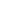 ACÓRDÃO ADMINISTRATIVO Nº 408/2022: Vistos, relatados e discutidos estes autos acimaidentificados, ACORDAM os Excelentíssimos Senhores Conselheiros do Tribunal de Contas do Estado doAmazonas, reunidos em Sessão do Tribunal Pleno, no exercício da competência atribuída pelo art. 12,inciso I, alínea “b” e inciso X, da Resolução nº 04/2002-TCE/AM, à unanimidade, nos termos do voto doExcelentíssimo Senhor Conselheiro-Relator, com base na Informação da DIRH e em divergência com oParecer da DIJUR, no sentido de: 9.1. INDEFERIR os pedidos do servidor Fernando Ricardo FernandesCoelho, Auditor Técnico de Controle Externo – Auditoria Governamental, matrícula nº 000.031-0A, visto aconstitucionalidade da contagem em dobro do tempo de contribuição, para fins de aposentadoria, daslicenças especiais relativas aos quinquênios 1988-1993 e 1993-1998, nos termos do art. 58, V, da Lei nº1762/1986 e a impossibilidade de acúmulo de mais de dois quinquênios, conforme art. 78, da Lei nº1762/1986; 9.2. DETERMINAR à SEPLENO que dê ciência deste julgado ao requerente; 9.3.ARQUIVAR o processo nos termos regimentais, após o cumprimento integral do decisum.PROCESSO Nº 010925/2022 – Requerimento de Concessão de Licença Especial, relativa ao quinquêniode 2017/2022, tendo como interessado o Excelentíssimo Senhor Auditor Alber Furtado de Oliveira Junior.ACÓRDÃO ADMINISTRATIVO Nº 409/2022: Vistos, relatados e discutidos estes autos acimaidentificados, ACORDAM os Excelentíssimos Senhores Conselheiros do Tribunal de Contas do Estado doAmazonas, reunidos em Sessão do Tribunal Pleno, no exercício da competência atribuída pelo art. 12,inciso I, alínea “b” e inciso X, da Resolução nº 04/2002-TCE/AM, à unanimidade, nos termos do voto doExcelentíssimo Senhor Conselheiro-Relator, com base na Informação da DIRH e no Parecer da DIJUR, nosentido de: 9.1 ARQUIVAR, sem julgamento de mérito, o processo, por perda de objeto, face ao novorequerimento do Auditor Alber Furtado de Oliveira Júnior; 9.2. DETERMINAR à SEPLENOque notifique o servidor para que tome ciência do decisório e, após, arquive o feito.PROCESSO Nº 012991/2022 - Projeto Resolução, que trata da alteração da Resolução nº 05, de 10 deagosto de 2021, relativa ao processo de seleção de estagiários no Tribunal de Contas do Estado doAmazonas.ACÓRDÃO ADMINISTRATIVO Nº 410/2022: Vistos, relatados e discutidos estes autos acimaidentificados, ACORDAM os Excelentíssimos Senhores Conselheiros do Tribunal de Contas do Estado doAmazonas, reunidos em Sessão do Tribunal Pleno, no exercício da competência atribuída pelo art. 12,inciso I, alínea “b” e inciso X, da Resolução nº 04/2002-TCE/AM, à unanimidade, nos termos do voto doExcelentíssimo Senhor Conselheiro-Relator, com base na Informação da Comissão de Lgistação eRegimento Interno e em divergencia com Ministério Público de Contas, no sentido de: 9.1.Aprovar o Projeto de Resolução, que altera a Resolução n°05, de 10 de agosto de 2021, que regula oprograma de estagiários nesta Corte de Contas, nos termos do art. 12, inciso I, alínea “a”, c/c art. 138, incisoI, alíneas “b”, da Resolução nº 04/2002 – TCE/AM; 9.2 Determinar o envio dos autos à Secretaria doTribunal Pleno para que proceda à publicação da Resolução aprovada, por meio do setor competente,dando a devida publicidade ao referido instrumento normativo; 9.3 Determinar aos setores competentesque adotem todas as medidas pertinentes, ao cumprimento da decisão supra, fazendo as devidasanotações de praxe; 9.4 Arquivar os autos após o cumprimento do item acima, nos termos regimentais.CONSELHEIRO-RELATOR: ARI JORGE MOUTINHO DA COSTA JÚNIOR.PROCESSO Nº 006131/2021 - Abertura de Inquérito Administrativo. Advogado: Wendel da Silva Soares -OAB/AM 16287.ACÓRDÃO ADMINISTRATIVO Nº 411/2022: Vistos, relatados e discutidos estes autos acimaidentificados, ACORDAM os Excelentíssimos Senhores Conselheiros do Tribunal de Contas do Estado doAmazonas, reunidos em Sessão do Tribunal Pleno, no exercício da competência atribuída pelo art. 12,inciso I, alínea “b” e inciso X, da Resolução nº 04/2002-TCE/AM, à unanimidade, nos termos do voto doExcelentíssimo Senhor Conselheiro-Relator, com base na Comissão Permanente Processante e noParecer da DIJUR, no sentido de: 9.1. ARQUIVAR o processo, sem resolução do mérito, com relação aosfatos imputados ao servidor Luiz Carlos Mestrinho Mello Júnior, nos termos do artigo 166, da Lei n.º1.762/1986, em face dos mesmos não se relacionarem com a aplicação de punição máxima de servidorpúblico, dada a sua condição de inativo; 9.2. ABSOLVER o servidor Genzis Khan Pinheiro Lázaro, pornão ter ficado caracterizado o descumprimento de dever funcional, posto que houve a conclusão dotrabalho que lhe competia enquanto integrante da Diretoria de Controle Externo de Obras Públicas-DICOP,com juntada do Relatório Conclusivo n.º 052/2019-DICOP aos autos (fls. 1589-1741); 9.3. APLICAR apena de suspensão por 10 (dez) dias ao servidor Leandro Olavo da Costa, com fundamento nos artigos57 e 159 da Lei n.º 1.762/86, agravada em razão de reincidência de sua conduta; 9.4. APLICAR a penade repreensão, ao servidor Greyson José de Carvalho Benacon, com fundamento no artigo 158, da Lei nº.762/86; 9.5. DETERMINAR que sejam consignados nos assentamentos funcionais dos11servidores Leandro Olavo da Costa e Greyson José de Carvalho Benacon, as penalidades constantesdos presentes autos, bem como a decisão proferida por este colegiado; 9.6. DAR ciência aosinteressados Luiz Carlos Mestrinho Mello Junior, Genzis Khan Pinheiro Lázaro, Leandro Olavo daCosta e Greyson José de Carvalho Benacon, acerca desta decisão. Declaração deImpedimento: Conselheiro Érico Xavier Desterro e Silva (art. 65 do Regimento Interno).SECRETARIA DO TRIBUNAL PLENO DO TRIBUNAL DE CONTAS DO ESTADO DO AMAZONAS, emManaus, 29 de maio de 2023.Mirtyl Levy JúniorSecretário do Tribunal Pleno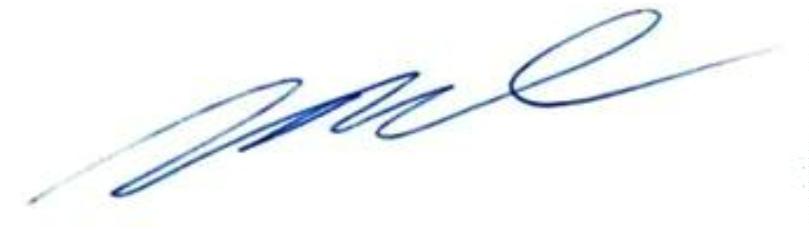 